South Somerset Partnership School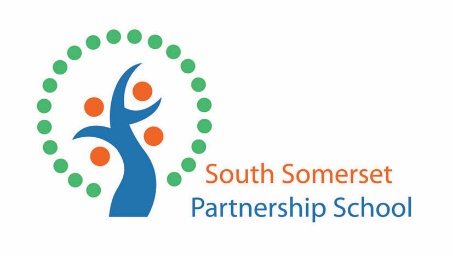 SEND Support at home – for parentsHere are some strategies that you can use at home to support your child.Keep your child in a routine as much as possible, it is really important to get them up and support them to get ready each morning. If your child is feeling stressed with school work online then you can give them a break, it is okay to take a break from learning and it is okay to not complete the work all in one go. Break up the work into smaller chunks.Make sure that young people get some downtime and some time to relax.  Encourage them to check in virtually with their peers.If your child gets frustrated, then give them some space and allow them to go somewhere where they feel safe (possibly their bedroom) and let them do something that they like, something that will calm them down. If your child needs an overlay in school then they can download the Colorveil programme to support them whilst they are doing their online learning and it is free - https://www.aurelitec.com/colorveil/windows  Remember, do not struggle alone ask your academic mentor for help if needed.FURTHER HELP FROM SSPSIf you need any further help when talking with your academic mentor – they can refer to the school SENCO – Louise Conway-Byron.  You can also contact the office at office665ssps@educ.somerset.gov.uk to arrange a telephone call or TEAMs meeting with the SENCO regarding your child’s additional needs.  If you require external support the following agencies can provide guidance – SENDIAS - https://somersetsend.org.uk/ Parent Carer Forum – https://somersetparentcarerforum.org.uk/ You can also access resources and advice on the SSPS school website - https://www.ssps.org.uk/send-and-additional-needs/ Parent support websites for home learningIf your child has additional needs or an EHCP –you might find some of the following resources useful.Communication needshttps://www.thecommunicationtrust.org.uk/resources/resources/resources-for-parents/  a range of resources to help parents develop their child’s speech and language needs.https://ican.org.uk/a-message-to-our-supporters-on-coronavirus/activities-to-develop-speaking-and-listening-skills/ games and activities to support speech and language needs at home.Yes/No game - https://speechandlanguage.info/resources/perch/parents/parentspinkyesnogamemaster.pdf https://speechandlanguage.info/parents/activities games and activities to support communication. Why/because game - https://speechandlanguage.info/resources/perch/parents/parentslightbluewhybecausemasterv2-1.pdfSEMH (Social and Emotional Health needs)https://www.understood.org/en/school-learning/learning-at-home/games-skillbuilders/social-emotional-activities-for-children a selection of games to play to build social and emotional awarenesshttps://youngminds.org.uk/find-help/for-parents/ - support for parents.https://www.place2be.org.uk/our-services/parents-and-carers/ - links to further support for parents.Cognitive learning needshttps://www.bdadyslexia.org.uk/advice/children/how-can-i-support-my-child support for dyslexic students.https://app.senecalearning.com/courses?Price=Free bite-size learning resources.Sensory needshttps://classroom.thenational.academy/specialist/subjects/physical-development Oak academy lessons to support children with additional needs – physical developmenthttps://sensory-processing.middletownautism.com/ support for autistic learners with sensory processing, Ideas for activities, resources and guidance for parents. https://www.griffinot.com/developing-childrens-fine-motor-skills/fine-motor-activities-with-kim-griffinot/ 10 weeks of videos to develop fine motor skills.General https://www.specialneedsjungle.com/distance-education-resources-for-children-and-young-people-with-send/ - a useful website for parents to find out more information.https://www.bbc.co.uk/bitesize/articles/zh9v382 - parent toolkit to support learning at home.Remember...if you are struggling with devices at home, children can use their XBOX or Playstation 4 to access the internet, and learning resources – see instructions below.Step 1: Get connectedFor the Xbox, press the Xbox button on the controller to open the guide, and then select “My games & apps”. Here, you need to find Microsoft’s internet browser Microsoft Edge.From the PS4 home screen, scroll to the library. Then, click on applications. If you scroll down the apps you’ll see a “www” sign circled by small dots. Click on that to access the internet.Both consoles can use a low-cost keyboard and mouse for web browsing – connect these through wireless bluetooth or USB.Step 2: Search for your online learning platformAnything you can access through the browser on a computer you can now access through your console. Packages like Microsoft Teams are also available – just go to the website and type in your username and password.Step 3: Set parental controlsIf you’re redeploying your console as a learning hub, it might also be good to revisit how to set up parental controls.On the Xbox One you do this through your child’s account. First, go into settings and find the family page. Now select your child’s account (if you don’t see their account, click “add a family member” and create or add an account for them.) You now have access to a whole host of controls from privacy and online safety to web filtering.For the PS4, use the web browser to visit account.sonyentertainmentnetwork.com and sign in with the email address you used to set up your account. Select your account in the navigation bar at the top of the screen, then select family management. Once you’ve added a child’s account, you will get a similar suite of options, from spending limits to restricting certain apps or games to daily screen time.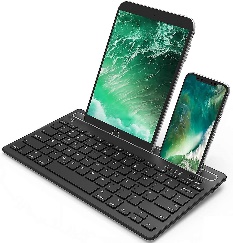 You can also purchase devices, such as this Bluetooth keyboard, which can make a mobile phone more usable for school work.